Antrag auf ein Kurzzeitstipendium zum Einstieg in die Promotion1. Persönliche Angaben2. Anschrift 3. Bankverbindung4. Angaben zum abgeschlossenen Studium an der Universität Trier5. Angaben zur geplanten Promotion6. Angaben zur gewünschten Stipendienlaufzeit7. Angaben zu den Förderinstitutionen, bei denen ein Vollantrag eingereicht werden soll8. ErklärungIch versichere die Richtigkeit und Vollständigkeit meiner Angaben. Ich bin darüber informiert, dass mein Antrag nur in die Auswahl aufgenommen werden kann, wenn er fristgerecht vorgelegt wird und die Unterlagen vollständig vorhanden sind. Trier,_______________		_________________________________		Unterschrift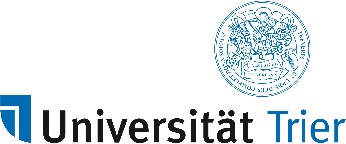 NameVornameGeschlechtGeburtsdatum Geburtsort und -landStaatsangehörigkeit(en)Straße und HausnummerPostleitzahl und OrtTelefonE-MailName Kontoinhaber/inAdresse Kontoinhaber/in (die bei der Bank eingetragen ist)Name der BankIBANBICLetzter Studienabschluss an der Universität Trier:Letzter Studienabschluss an der Universität Trier:Art des AbschlussesFachDatum der AbschlussprüfungNoteGgf. weitere erreichte Studienabschlüsse:Ggf. weitere erreichte Studienabschlüsse:Art des Abschlusses Fach HochschuleDatum der AbschlussprüfungNotePromotionsfachWann haben Sie die Promotion angemeldet?Wann haben Sie die Promotion angemeldet?Jahr:     Monat: derzeitige Immatrikulation Studiengang:      Studiengang:      Fachsemester:   Thema des DissertationsvorhabensBetreuer/in der DissertationBeginn: Ende:Bitte den unterschriebenen Originalantrag mit den erforderlichen Anlagen in Papierform einreichen bei:Universität TrierForschungsreferatUniversitätsring 15 (Raum V 315)54296 Trier